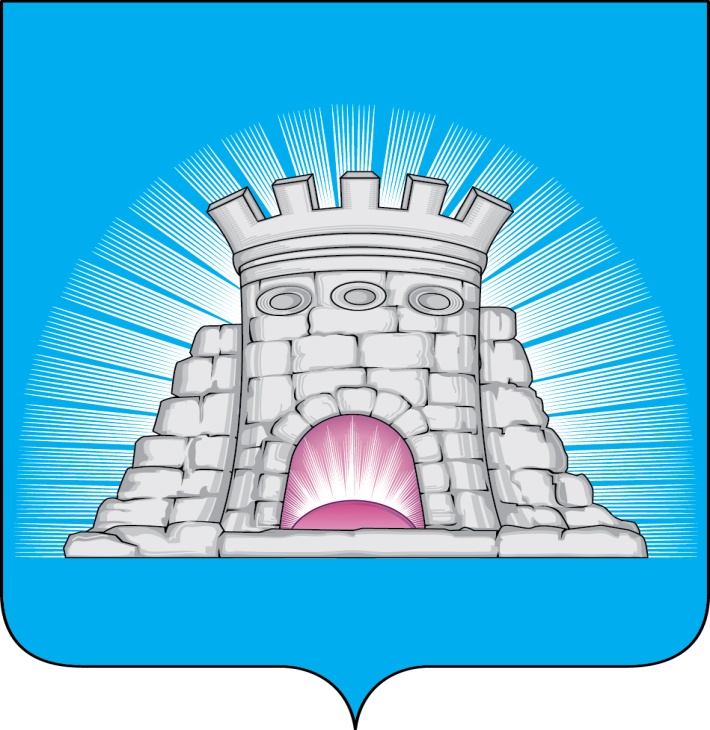                           П О С Т А Н О В Л Е Н И Е21.11.2023  №  1848/11г. ЗарайскО внесении изменений в муниципальную программу городского округа Зарайск Московской области «Развитие сельского хозяйства», утверждённую постановлением главы городского округа Зарайск Московской области от 09.12.2022 № 2210/12 На основании решения Совета депутатов городского округа Зарайск Московской области от 15.12.2022 № 6/1 «О бюджете  городского округа Зарайск  Московской области на 2023 год и плановый период 2024 и 2025 годов»                             (в редакции от 26.10.2023 № 18/1), постановления главы городского округа Зарайск Московской области от 07.11.2022 № 1991/11 «Об утверждении Порядка разработки, реализации и оценки эффективности муниципальных программ городского округа Зарайск Московской области» (в редакции от 25.05.2023                      № 754/5), письма Министерства сельского хозяйства и продовольствия Московской области от 03.11.2023 № 19ИСХ - 19652,П О С Т А Н О В Л Я Ю:1. Внести изменения в муниципальную программу городского округа Зарайск Московской области «Развитие сельского хозяйства» на 2023-2027 годы, утверждённую постановлением главы городского округа Зарайск Московской области от 09.12.2022  № 2210/12 (далее – Программа), изложив Программу в новой редакции (прилагается).2. Службе по взаимодействию со СМИ администрации городского округа Зарайск Московской области опубликовать настоящее постановление на официальном сайте администрации городского округа Зарайск Московской области в информационно-телекоммуникационной сети «Интернет» (http://zarrayon.ru).Глава городского округа В.А. ПетрущенкоВерноНачальник службы делопроизводства		    Л.Б. Ивлева      21.11.2023													012388Разослано: в дело, Мешкову А.Н., ОБУ и О, ФУ, ОЭ и И, отдел сельского хозяйства, КСП, юридический отдел, СВ со СМИ, прокуратуру.О.Ю. Шерманова8 496 66 2-42-88